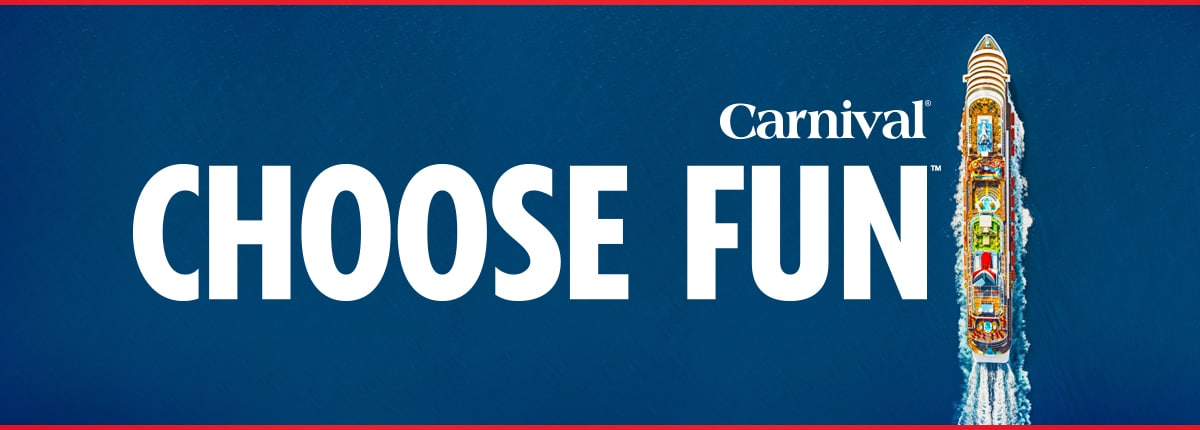 Compler  le programme de formation  en ligne pour les conseillers en voyages  Trois niveaux : Or, Platine et Diamant. Nous croyons que terminer les cours dans cet ordre est utile, surtout si vous êtes nouveau et ne connaissez pas la croisière  Cependant, il n’est pas tenu de suivre  par ordre  et vous devriez vous sentir libre de prendre des cours dans n’importe quel ordre qui fonctionne pour vous! Pour obtenir votre diplôme du programme, vous devez suivre un total de 30 cours et réussir le quiz pour chacun de ces cours. Les 30 cours sont composés de 10 cours pour chaque niveauChaque mois, nous ferons le tirage  d’une croisière  de 7 jours (balcon) soit pour les  Caraïbes/Mexique aux diplômés admissibles.Les cours sont en anglais uniquement CoursDESCRIPTIONDateDuréeGOLD (Or)Cours 101 – Qui nous sommesDans ce cours, vous apprendrez  qui nous sommes  depuis nos début jusqu’à présent, notre mission et notre vision.4/19/1900:13:12Cours 102 – Qu’offrons nous??Dans ce cours, vous apprendrez notre marque, nos clients et les avantages chez Carnival.4/19/1900:09:05Cours 103 – Experiences à bord Dans ce cours, vous apprendrez sur les programmes des enfants, les activités familiales, les activités de spa et de remise en forme, les  piscines et activités de glissades .4/19/1900:12:37Cours 104 - DivertissementDans ce cours, vous apprendrez de quoi consiste nos  spectacles, activités théâtrales, notre musique live et nos activités de divertissement pour adultes.4/19/1900:07:07Cours 105 -  Destinations  Dans ce cours, vous apprendrez toutes les destinations que  Carnival a à offrir..4/19/1900:14:58Cours 106 - CuisineDans ce cours, vous en apprendrez davantage sur nos options de restauration disponibles à bord.4/19/1900:10:03Cours 107 – Choix de bar Dans ce cours, vous en apprendrez davantage sur nos options de bar disponibles à bord.4/19/19 00:07:38Cours 108 -Cabine   Dans ce cours, vous en apprendrez  la  différence et avantage  des cabines et leurs catégories disponibles à bord de notre flotte de navires.4/19/19 00:09:05PLATINUM Cours 201 -
Loyalty Rocks!® programme de récompenseDans ce cours, vous en apprendrez davantage sur les caractéristiques de notre programme de récompenses « Loyalty Rocks!® Travel Agent.”4/19/1900:11:10Cours 202 - Marketing Resources et outilsDans ce cours, vous apprendrez tout sur les outils en ligne disponibles pour  développer vos connaissances et devenir un génie sur toutes les choses de marque, produits  lié au service. Notre objectif est de vous équiper avec les ressources nécessaires pour vendre des croisières Carnival et, finalement,  développer votre entreprise!4/19/1900:10:09Cours 203 – Prix et  Promotions Dans ce cours, vous apprendrez tout sur  les tarifs de Carnival et les codes promotionnels.4/19/1900:08:29Cours 204 - GroupesDans ce cours, vous apprendrez les avantages des ventes de groupe, en identifiant les groupes potentiels et les moyens de faire ressortir votre groupe.4/19/1900:16:00Cours 205 - GoCCL Navigateur: Comment faire une réservation individuelle Dans cette formation, vous apprendrez à utiliser l’outil de recherche de filtre de cabine, identifier les caractéristiques clés sur le navire, la destination, la cabine, et le code tarifaire, utiliser la fonction de cotation rapide, utiliser la fonction de vente de prix de Carnival, localiser et sélectionner le numéro de cabine et inclure les composants non-croisière dans une réservation à l’aide de notre nouveau navigateur GoCCL.4/19/1900:22:08Cours 206 - GoCCL.com: PaiementsA l’issue de cette formation, vous comprendrez comment : Créer une réservation de groupe à l’aide de l’outil de  recherche par date (fenêtre de 30 jours), sélectionner le type de groupe, filtrer votre recherche , les points et comment utiliser la fonction de devis rapide.4/19/19PDFCours 207 - GoCCL.com: Autres paiements À la fin de cette formation, vous comprendrez comment effectuer un paiement à l’aide d’un chèque, d’un virement bancaire, d’un chèque  et d’une carte-cadeau de Carnival. Vous apprendrez également à consulter vos l’historique des paiements.              4/19/19PDFCours 208 – Crédit de l’accompagnateurDans ce cours, vous apprendrez sur les avantages des crédits pour l’accompagnateur et  les bénéfices  pour réserver vos groupes. 4/19/1900:09:37DIAMOND (Diamand)Cours 301 - GoCCL.com: Comment gérer vos réservationsÀ la fin de cette formation, vous comprendrez comment réactiver une réservation FIT annulée, ajouter ou supprimer un client, et ajouter ou supprimer les transferts à l’aéroport.4/19/19PDFCours 302 - GoCCL.com Comment gérer vos groupes  À la fin de cette formation, vous comprendrez comment : augmenter ou diminuer votre inventaire de cabine sur une réservation de groupe existante, . réservation d’ancien client   dans une réservation de groupe existante. Les « Réservez-tôt -Early Saver » dans une réservation de groupe existante. Changer le nom de votre groupe.            4/19/19PDFCours 303 - GoCCL Navigateur  Assigner une cabine A la fin  de ce cours , vous comprendrez comment  assigner une cabine à même votre groupe dans le Navigateur4/19/1900:13:06Cours 304 - GoCCL.com: Répartition de l’argent du niveau de groupe à chaque cabineA la fin  de ce cours, vous comprendrez comment répartir de l’argent du dépôt au niveau du goupe à un dossier individuel 4/19/19PDFCours 305 – Programme Soyez le hero-“ Be The Hero .”Dans ce cours, vous apprendrez notre programme « Soyez le héro- Be the Hero ». Vous apprendrez les avantages du programme, comment participer, les offres disponibles et comment échanger une offre (dossier en USD$ uniquement).          4/19/1900:05:09Cours 306 – Protection de Vacances « Carnival's Vacation Protection Plan :Dans ce cours, nous vous donnerons un aperçu de ce qu’est la protection des vacances du Carnival. Il mettra en évidence les principales caractéristiques de chacun des programmes de protection des vacances de Carnival ainsi que les procédures de disponibilité et d’annulation. Enfin, nous couvrirons la façon d’inscrire vos clients, les frais et la commission que vous recevrez. (ne s’applique pas  au QC) 4/19/1900:11:26Cours 307 – La garantie de vacances :Carnival's Great Vacation Guarantee : »Dans ce cours, vous apprendrez tout sur la « Garantie de vacances de Carnival! » Notre objectif est de vous équiper avec les ressources nécessaires pour vendre des croisières Carnival et, finalement, développer votre entreprise.!4/19/1900:08:47Cours 308 – Crédit future- Bon retour à la maison Dans ce cours, vous en apprendrez davantage sur le programme : Bon retour   à la maison « Offre de croisière future » « Future Cruise Vacation Welcome Home Program. »   .4/19/1900:04:40Course 401 - GoCCL Navigateur: Tableau de bord . Course 402 – Carnival’s  CLUB VIFP Course 403 - Préparer votre client pour sa croisière . Course 404 – Les mariages Course 405 - John Heald ;Tour de  Carnival HorizonCourse 406 – Services spéciaux Course 407 – Bienvenue au  Mardi GrasCourse 408 -  Aperçu des conseils sur les médias sociaux et stratégies . Course 409 -   Élaborer un plan d’affaires qui fonctionne pour votre entreprise . Course 410 -  Nolisement -  Ventes de croisières pour les entreprises et d’incitatifs avec la Présidente Ann Sedgwick Course 411 - Carnival Sunrise Virtuel Course 412 -Agent indépendant :Course 413 – Prgramme Fly2Fun de Carnival Course 414 – Boutiques Course 415 - AustralieCourse 416 - Guide rapide: Croisières annulées pour une pause dans les réservations de service seulement 